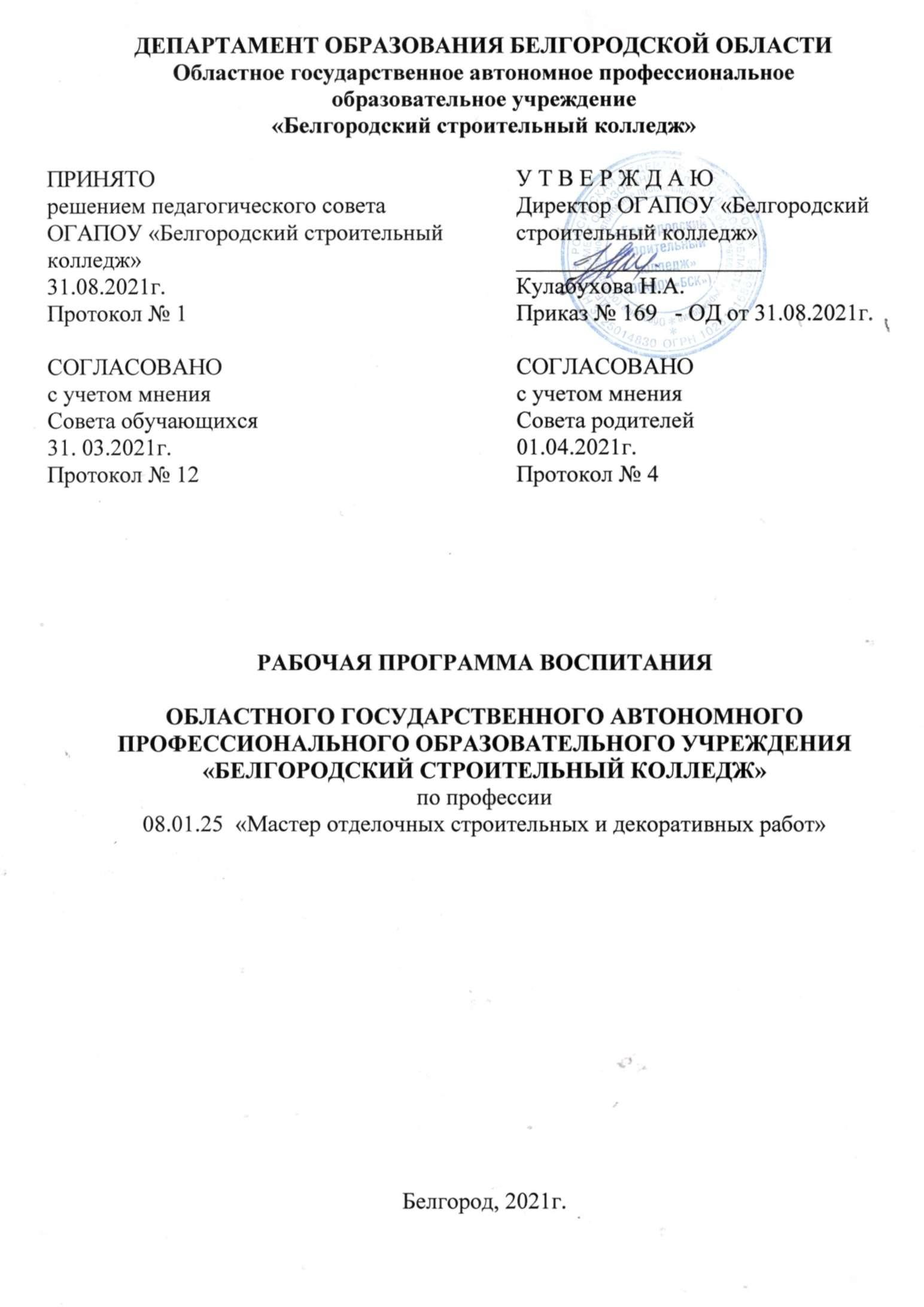 Краткая аннотация рабочей программы воспитанияРабочая программа воспитания направлена на развитие личности обучающихся, в том числе духовно-нравственное развитие, укрепление психического здоровья и физическое воспитание, гражданско-правовое и патриотическое воспитание;  воспитание экологической культуры; профессионально-личностное воспитание;   культурно-эстетическое воспитание.В рабочей программе указаны особенности организации воспитательного процесса  в ПОО, сформулированы   цель  и задачи воспитания, представлены  виды,  формы   воспитательной работы и технологии взаимодействия.Рассмотрен каждый модуль воспитательного направления с представленными мероприятиями и проектами, которые направлены на решение поставленной цели.Приложением к рабочей программе являются: календарный план каждой специальности образовательной организации  Рекомендуемой формой аттестации по программе воспитания является формирование и оценка портфолио достижений выпускника, в том числе электронного.В рабочую программу в процессе реализации могут вноситься изменения.СОДЕРЖАНИЕРАЗДЕЛ 1. ПАСПОРТ   РАБОЧЕЙ ПРОГРАММЫ ВОСПИТАНИЯ 1.1. ОБЩАЯ ХАРАКТЕРИСТИКА РАБОЧЕЙ ПРОГРАММЫ ВОСПИТАНИЯ1.2. ОСОБЕННОСТИ ОРГАНИЗУЕМОГО В КОЛЛЕДЖЕ ВОСПИТАТЕЛЬНОГО ПРОЦЕССАРабочая программа воспитания разработана в соответствии с Федеральным государственным образовательным стандартом среднего профессионального образования для ПОО, является частью основной образовательной программы ППКРС.             ПОО является одной из ведущих профессиональных образовательных организаций Белгородской области по подготовке квалифицированных специалистов среднего звена для высокотехнологичных отраслей экономики региона. Основной целью деятельности колледжа является образовательная.  	Для реализации  рабочей программы воспитания    в образовательной организации создана современная материально-техническая база: актовый зал на 216 мест, кабинет самоуправления обучающихся, библиотека с компьютерными технологиями, спортивный зал площадью 580м2 , , спортивный зал площадью 618м2, тренажерный зал, лазерный тир,  два общежития. В колледже активно работают педагоги дополнительного образования по следующим направлениям: - художественно-эстетическое; социально-педагогическое; волонтерское движение; физкультурно-спортивное; патриотическое.Реализация рабочей программы воспитания предполагает комплексное взаимодействие педагогических, руководящих и иных работников образовательной организации, обучающихся и родителей (законных представителей) несовершеннолетних обучающихся.Для реализации рабочей программы воспитания инвалидами и лицами с ограниченными возможностями здоровья создаются специальные условия с учетом особенностей их психофизического развития, индивидуальных возможностей и состояния здоровья.1.3. ЦЕЛЬ И ЗАДАЧИ РЕАЛИЗАЦИИ РАБОЧЕЙ ПРОГРАММЫ ВОСПИТАНИЯЦель: создание условий для личностного развития обучающихся, их социализации и овладения 100% выпускников колледжа общими компетенциями посредством процесса управления и через проектную деятельность к окончанию периода обучения.Задачи:Формировать у обучающихся  гражданскую ответственность, правовое сознание через реализацию социально-значимых программ и  вовлечения в военно-патриотические движения. Совершенствовать условия для  формирования профессиональных качеств у обучающихся, способных к принятию ответственного решения  через    вовлечение в конкурсы профмастерства, чемпионатного движения WorldSkills Россия и наставничество. Развивать творческий потенциал  студентов через участие в конкурсной деятельности  и вовлечение  в систему дополнительного образования. Формировать устойчивую потребность вести здоровый образ жизни, систематически заниматься физической культурой и спортом. Развивать предпринимательские навыки в профессиональной деятельности через вовлечение обучающихся в бизнес-ориентирующие программы и проекты.Формировать экологическую культуру обучающихся через практико-ориентированную  и проектную деятельность.Формировать   у  обучающихся   активной  социальной    позициичерез вовлечение в систему студенческого самоуправления, волонтерское движение и другие студенческие объединения.Реализация программы воспитания направлена на развитие следующих общих компетенций:ОК 01. Выбирать способы решения задач профессиональной деятельности, применительно к различным контекстам.ОК 02. Осуществлять поиск, анализ и интерпретацию информации, необходимой для выполнения задач профессиональной деятельности.ОК 03. Планировать и реализовывать собственное профессиональное и личностное развитие.ОК 04. Работать в коллективе и команде, эффективно взаимодействовать с коллегами, руководством, клиентами.ОК 05. Осуществлять устную и письменную коммуникацию на государственном языке с учетом особенностей социального и культурного контекста.ОК 06. Проявлять гражданско-патриотическую позицию, демонстрировать осознанное поведение на основе традиционных общечеловеческих ценностей, применять стандарты антикоррупционного поведения.ОК 07. Содействовать сохранению окружающей среды, ресурсосбережению, эффективно действовать в чрезвычайных ситуациях.ОК 08. Использовать средства физической культуры для сохранения и укрепления здоровья в процессе профессиональной деятельности и поддержания необходимого уровня физической подготовленности.ОК 09. Использовать информационные технологии в профессиональной деятельности.ОК 10. Пользоваться профессиональной документацией на государственном и иностранном языке.ОК 11. Использовать знания по финансовой грамотности, планировать предпринимательскую деятельность в профессиональной сфере.Планируемые личностные результаты 
в ходе реализации образовательной программы1.4. Виды,  формы, методы   воспитательной работы и технологии взаимодействияРеализация поставленных задач рабочей программы воспитания осуществляется через виды воспитательной деятельности: а) познавательная деятельность направлена на развитие познавательных интересов, накопление знаний, формирование умственных способностей и прочее, осуществляется в ходе учебных занятий через взаимодействие обучающегося с преподавателем, с другими обучающими, а также при самостоятельном выполнении учебных задач;-основные формы организации познавательной деятельности: учебные занятия, экскурсии, олимпиады, лектории и т.п.;-соответствует профессионально-личностному направлению воспитательной работы;б) общественная деятельность направлена на формирование социального опыта обучающегося, предполагает участие обучающихся в органах студенческого самоуправления, различных молодежных объединениях в образовательной организации и вне её;-основные формы организации деятельности: работа органов студенческого самоуправления, волонтерское движение, объединений и др.;-соответствует гражданско-правовому и патриотическому направлению воспитательной работы;в) ценностно-ориентационная, художественно-эстетическая и досуговая деятельность направлена на формирование отношений к миру, убеждений, взглядов, усвоения нравственных и других норм жизни людей, а также на развитие художественного вкуса, интересов, культуры личности, содержательный организованный отдых;-основные формы организации деятельности: занятия в клубах по интересам, проведение праздничных мероприятий, беседы, дискуссии, диспуты по социально-нравственной проблематике др.;-соответствует духовно-нравственному и культурно-эстетическому направлению воспитательной работы;г) спортивно-оздоровительная деятельность направлена на сохранение и укрепление здоровья обучающегося:-основные формы организации деятельности: спортивные игры, соревнования, походы и др.-соответствует направлению работы по воспитанию здорового образа жизни и экологической культуры;Все виды воспитательной деятельности реализуются как в учебной, так и во внеучебной деятельности обучающихся.В учебной деятельности:Содержание учебного материала обеспечивает интеллектуальное развитие обучающегося, его профессиональное становление. Студент овладевает системой научных понятий, закономерностей, профессиональной терминологией, основами профессиональной деятельности, в ходе которой формируется отношение обучающегося к будущей профессии, мотивация к труду.При взаимодействии преподавателя и обучающегося в ходе учебного занятия основой является увлеченность педагогического работника преподаваемой дисциплиной, курсом, модулем, а также уважительное, доброжелательное отношение к обучающемуся. Помощь педагога в формировании опыта преодоления трудностей в освоении нового способствует мотивации обучающегося к обучению и к профессиональной деятельности.Создание в ходе учебных занятий опыта успешного взаимодействия обучающихся друг с другом, умение выстраивать отношения в мини-группе, в обычной учебной группе – важное социальное умение, помогающее не только в профессиональном, но и в социальном становлении личности.Самостоятельная работа обучающихся обеспечивает опыт самостоятельного приобретения новых знаний, учит  планированию и достижению цели.Организация образовательного процесса создает для каждого обучающегося атмосферу активного, творческого овладения квалификацией.Во внеучебной деятельности.В процессе внеучебной деятельности реализуются все направления воспитательного воздействия. Основные качества и свойства личности развиваются у обучающихся через воспитание трудом, воспитание творчеством, через опыт социального взаимодействия, опыт личностных достижений и самоутверждения.Воспитание во внеучебной деятельности осуществляется через систему воспитательных мероприятий, через создание комфортной обучающей и воспитывающей среды, позитивного профессионального и социального окружения.Основные формы организации воспитательной работы выделяются по количеству участников данного процесса:а) массовые формы работы: на уровне региона, города, на уровне образовательной организации;б) мелкогрупповые и групповые формы работы: на уровне учебной группы и в мини-группах;в) индивидуальные формы работы: с одним обучающимся.Все формы организации воспитательной работы в своем сочетании гарантируют:с одной стороны –  оптимальный учет особенностей обучающегося и организацию деятельности в отношении каждого по свойственным ему способностям, ас другой – приобретение опыта адаптации обучающегося к социальным условиям совместной работы с людьми разных идеологий, национальностей, профессий, образа жизни, характера, нрава и т.д. Воспитание в большей степени строится на взаимодействии обучающегося с его окружением, поэтому сочетание разных форм индивидуальной, групповой и массовой работы в воспитательных мероприятиях считается наиболее важной, значимой, чем в обучении.В воспитательной работе используются методы прямого и косвенного педагогического влияния на обучающихся.Методы прямого педагогического влияния применяются в конкретных или искусственно создаваемых ситуациях, когда педагогический работник (куратор, педагог или мастер производственного обучения) сразу может скорректировать поведение обучающегося, или его отношение к происходящему. Методы косвенного педагогического влияния предполагают создание такой ситуации в организации деятельности (учебной и внеучебной), при которой у обучающегося формируется соответствующая установка на самосовершествование, на выработку определенной позиции в системе его отношений с обществом, преподавателями, другими обучающимися. При проведении воспитательных мероприятий используется сочетание методов прямого и косвенного педагогического влияния.В ходе реализации рабочей программы осуществляется система  взаимодействия между всеми субъектами воспитательного процесса. Технологии взаимодействия:-сохранение и преумножение традиций, -коллективные дела и «соревновательность»,- наставничество.Применяемые технологии взаимодействия основываются на системном подходе к воспитанию, предусматривают создание доброжелательных отношений между всеми субъектами воспитательного процесса и являются основой для положительных личных и деловых отношенийВ ходе применения технологий взаимодействия и сотрудничества между субъектами осуществляется взаимопознание, взаимопонимание, взаимоотношение, взаимные действия, взаимовлияние.Ведущим в воспитательной работе является эмоциональный компонент взаимодействия, при котором значительные эмоционально-энергетические затраты на взаимодействие субъектов должны всегда оставаться позитивными.1.5. Информационное обеспечение воспитательной работыИнформационное обеспечение воспитательной работы имеет в своей инфраструктуре объекты, обеспеченные средствами связи, компьютерной и мультимедийной техникой, интернет-ресурсами и специализированным оборудованием.Информационное обеспечение воспитательной работы направлено на: информирование о возможностях для участия обучающихся в социально значимой деятельности; информационную и методическую поддержку воспитательной работы; планирование воспитательной работы и её ресурсного обеспечения; мониторинг воспитательной работы; дистанционное взаимодействие всех участников (обучающихся, педагогических работников, органов управления в сфере образования, общественности); дистанционное взаимодействие с другими организациями социальной сферы.	Информационное обеспечение воспитательной работы включает: комплекс информационных ресурсов, в том числе цифровых, совокупность технологических и аппаратных средств (компьютеры, принтеры, сканеры и др.). 	Система воспитательной деятельности образовательной организации   представлена на сайте организации.СОДЕРЖАНИЕ РАБОЧЕЙ ПРОГРАММЫСодержание рабочей программы воспитания отражается через направления воспитательной работы, определенные через Стратегию развития воспитания в Российской Федерации на период до 2025 года, утвержденным распоряжением Правительства Российской Федерации от 29 мая 2015 г. № 996-р. 2.1. ОСНОВНЫЕ НАПРАВЛЕНИЯ ВОСПИТАТЕЛЬНОЙ РАБОТЫЦенностными основами воспитательной работы служат уважение к личности обучающегося, сохранение его психического и нравственного благополучия, ценностных ориентаций, личностное развитие и профессиональное становление.Рабочая программа воспитания имеет модульную структуру и включает в себя 7 модулей:1)Гражданско-правовое и патриотическое воспитание2) Профессионально-ориентирующее воспитание (развитие карьеры)3) Культурно-творческое воспитание 4)Спортивное и здоровье сберегающее5)Социально-психолого-педагогическое сопровождение обучающихся 6)Студенческое самоуправление7)Экологическое воспитание2.1.1. МОДУЛЬ 1. ГРАЖДАНСКО-ПРАВОВОЕ  И ПАТРИОТИЧЕСКОЕ ВОСПИТАНИЕЦель:  формирование у обучающихся  гражданскую ответственность, правовое сознание через реализацию социально-значимых программ и  вовлечения в военно-патриотические движения.Задачи:1. Развивать патриотические качества личности, позитивные жизненные установки, активную гражданскую позицию путем вовлечения в мероприятия гражданско-патриотической направленности.2. Формировать у студентов интерес к историческому прошлому России, приобщение к культурному наследию Белгородчины, формирование исторической памяти путем вовлечения  в реализацию программ по сохранению российской культуры, в мероприятиях духовной, нравственной направленности. 3. Формировать гражданскую ответственность за будущее своей страны через организацию работы отряда Юнармии и студенческого отряда содействия полиции, реализацию проекта «Активный студент».ПЕРЕЧЕНЬ ОСНОВНЫХ ВОСПИТАТЕЛЬНЫХ МЕРОПРИЯТИЙ, реализуемых по модулю 1:Всероссийские проекты: «Россия – страна возможностей» https://rsv.ru/;  «Моя страна — моя Россия»Содержание педагогического взаимодействия   по модулю 1.2.1.2. МОДУЛЬ  2. ПРОФЕССИОНАЛЬНО-ОРИЕНТИРУЮЩЕЕ  ВОСПИТАНИЕ (РАЗВИТИЕ КАРЬЕРЫ)Цель: Совершенствование условий для  формирования профессиональных качеств у обучающихся, способных к принятию ответственного решения  через    вовлечение в конкурсы профмастерства, чемпионатного движения WorldSkills Россия и наставничествоЗадачи:1. Способствовать развитию интереса к специальности, к избранной профессии, развить стремления практически овладеть мастерством в выбранной профессии, воспитание уважения к людям труда, их достижениям.2. Вовлекать  студентов  в олимпиады, конкурсы профессионального мастерства различных уровней. ПЕРЕЧЕНЬ ОСНОВНЫХ ВОСПИТАТЕЛЬНЫХ МЕРОПРИЯТИЙ, реализуемых по модулю 2:Федерального проекта «Молодые профессионалы (Повышение конкурентоспособности профессионального образования)»Региональный проект «Молодые профессионалы (Повышение конкурентоспособности профессионального образования)»Всероссийские проекты: «Лидеры России» https://лидерыроссии.рф/Молодёжный кубок по менеджменту «Управляй»Всероссийский конкурс «Время карьеры»Содержание педагогического взаимодействия     по модулю 2:МОДУЛЬ 3.  КУЛЬТУРНО-ТВОРЧЕСКОЕ ВОСПИТАНИЕ  Цель:  Развитие творческого потенциала   у обучающихся через участие в конкурсной деятельности  и вовлечение  в систему дополнительного образования.Задачи: 1  Развивать творческий потенциал у  обучающихся посредством их вовлечения в культурно-творческую деятельность. 2. Научить работать обучающихся  в коллективе и команде, для эффективного   взаимодействия,  самореализации и саморазвития через участие в проектах и программах в сфере поддержки талантливой молодежи ПЕРЕЧЕНЬ ОСНОВНЫХ ВОСПИТАТЕЛЬНЫХ МЕРОПРИЯТИЙ, реализуемых по модулю 3:Национальный проект «Культура» 24.12.2018гГрантовый конкурс молодежных инициатив Содержание педагогического взаимодействия    по модулю 3:МОДУЛЬ 4. СПОРТИВНОЕ И ЗДОРОВЬЕСБЕРЕГАЮЩЕЕ ВОСПИТАНИЕ (ВОСПИТАНИЕ КУЛЬТУРЫ ЗДОРОВЬЯ)Цель: Формирование устойчивой потребности у обучающихся   вести здоровый образ жизни, систематически заниматься физической культурой и спортом. Задачи:1.Формировать ответственное отношение к собственному здоровью, стойкую мотивацию на основы здорового образа жизни, культуры общения и межличностные отношения.2. Привлекать   обучающихся к участию в мероприятиях, направленных на поддержание укрепления собственного здоровья и сдачи норм ГТО;3. Принимать активное участие в спортивных мероприятиях различного уровня, в спортивных секциях, позволяющих поддерживать и укреплять собственное здоровья;4. Выявлять сильнейших спортсменов и создавать условия для совершенствования спортивного мастерства;5.Вовлекать  обучающихся в проекты городского округа, области физкультурно-спортивной и оздоровительной деятельности, связанных с популяризацией здорового образа жизни, спорта.ПЕРЕЧЕНЬ ОСНОВНЫХ ВОСПИТАТЕЛЬНЫХ МЕРОПРИЯТИЙ, реализуемых по модулю 4:Нацпроект «Здоровая Нация»Содержание педагогического взаимодействия   по модулю 4:2.1.5. МОДУЛЬ 5. СОЦИАЛЬНО-ПСИХОЛОГО-ПЕДАГОГИЧЕСКОЕ СОПРОВОЖДЕНИЕ ОБУЧАЮЩИХСЯ Цель: Создание благоприятной социально-психологической среды для развития, саморазвития, социализации обучающихся; создание условий для успешного обучения, охраны здоровья и развития личности, их родителей (законных представителей), педагогических работников и других участников образовательного процесса.Задачи: 1. Профилактика правонарушений и обеспечения правовой защиты молодежи 2. Организация социально-психолого-педагогической работы со студентами и их законными представителями ПЕРЕЧЕНЬ ОСНОВНЫХ ВОСПИТАТЕЛЬНЫХ МЕРОПРИЯТИЙ, реализуемых по модулю 5:Содержание педагогического взаимодействия   по модулю 5:2.1.6. Модуль 6. СТУДЕНЧЕСКОЕ САМОУПРАВЛЕНИЕЦель:  Формирование  у  обучающихся   активной  социальной    позициичерез вовлечение в систему студенческого самоуправления, волонтерского движение и других студенческих объединений.Задачи: 1. Выявлять лидеров среди обучающихся и формировать инициативную группу, через организацию работы клуба «САМ» (Совет Активной Молодежи).2. Обучить актив обучающихся навыкам проектного управления для    реализации студенческих инициатив.3.  Способствовать развитию волонтерского движения на уровне ПОО.4. Вовлекать обучающихся  в реализацию модели студенческого самоуправления  5. Принимать участие  в национальных и международных конкурсах.ПЕРЕЧЕНЬ ОСНОВНЫХ ВОСПИТАТЕЛЬНЫХ МЕРОПРИЯТИЙ, реализуемых по модулю 6:Всероссийские проекты «Мы Вместе» (волонтерство) https://onf.ru;Содержание педагогического взаимодействия   по модулю 6:МОДУЛЬ 7. ЭКОЛОГИЧЕСКОЕ ВОСПИТАНИЕЦель: Формирование  экологической культуры у  обучающихся через практико-ориентированную  и проектную деятельность.Задачи: 1. Мотивировать  обучающихся  к потребности, привычкам экологически целесообразного поведения и деятельности, развитие стремлений к активной деятельности по охране окружающей среды.2. Вовлекать обучающихся в мероприятия по экологическому воспитанию.3. Развивать интеллектуальные и практические умения по изучению, оценке состояния и улучшению окружающей среды своей местности через участие в реализации проектов экологических организаций, природоохранных акций, города, области. ПЕРЕЧЕНЬ ОСНОВНЫХ ВОСПИТАТЕЛЬНЫХ МЕРОПРИЯТИЙ, реализуемых по модулю 7:Национальный проект «Экология» 24.12.2018г .Всероссийский конкурс   «Твой ход»  Содержание педагогического взаимодействия    по модулю 7:3.АНАЛИЗ И  ОЦЕНКА РЕЗУЛЬТАТОВ РЕАЛИЗАЦИИ РАБОЧЕЙ ПРОГРАММЫ(самообследование)Методики самообследования: анкетирование, наблюдение, тестирование, анализ портфолио обучающихся.Критерии самообследования: количественные и качественные показатели.Оценка результативности воспитательной работыПриложение 1.Календарный план воспитанияпо специальности………….. 202..-202… учебный год  СЕНТЯБРЬ 202… года1.ПАСПОРТ   РАБОЧЕЙ ПРОГРАММЫ ВОСПИТАНИЯ41.1.Общая характеристика рабочей программы 51.2. Особенности организации воспитательного процесса 51.3. Цель и задачи реализации рабочей программы воспитания61.4 Виды,  формы, методы   воспитательной работы и содержание взаимодействия  81.5. Информационное обеспечение воспитательной работы122.СОДЕРЖАНИЕ РАБОЧЕЙ ПРОГРАММЫ ВОСПИТАНИЯ122.1. Основные направления воспитательной работы132.1.1. Модуль 1. Гражданско-патриотическое воспитание132.1.2. Модуль 2. Профессионально-ориентирующее воспитание (развитие карьеры)162.1.3. Модуль 3. Культурно-творческое воспитание 192.1.4. Модуль 4.  Спортивное и здоровьесберегающее воспитание212.1.5 Модуль 5. Бизнес-ориентирующее воспитание (Молодежное предпринимательство)242.1.6.  Модуль 6. .Студенческое самоуправление272.1.7.  Модуль 7. . Экологическое воспитание293. АНАЛИЗ И  ОЦЕНКА РЕЗУЛЬТАТОВ РЕАЛИЗАЦИИ РАБОЧЕЙ ПРОГРАММЫ(самообследование)304.Приложение1.Календарный план воспитательной программы по специальности 08.01.25  «Мастер отделочных строительных и декоративных работ»35Название СодержаниеНаименование программы08.01.07  «Мастер общестроительных работ»Основания для разработки программыНастоящая программа разработана на основе следующих нормативных правовых документов:Конституция Российской Федерации;Указ Президента Российской Федерации от 21.07.2020 № 474 «О национальных целях развития Российской Федерации на период до 2030 года»;Федеральный государственный образовательный стандарт среднего общего образования, реализуемого в пределах ППСЗ с учетом профиля получаемого профессионального образования, приказ Минобразования и науки РФ от 17.05.2012г. № 413 «Об утверждении федерального образовательного стандарта среднего общего образования»Федеральный Закон от 31.07.2020 № 304-ФЗ «О внесении изменений в Федеральный закон «Об образовании в Российской Федерации» по вопросам воспитания обучающихся» (далее-ФЗ-304);Распоряжение Правительства Российской Федерации от 12.11.2020 № 2945-р об утверждении Плана мероприятий по реализации в 2021–2025 годах Стратегии развития воспитания в Российской Федерации на период до 2025 года;Настоящая программа разработана на основе следующих нормативных правовых документов:Конституция Российской Федерации;Указ Президента Российской Федерации от 21.07.2020 г. № 474 
«О национальных целях развития Российской Федерации на период до 2030 года»;Федеральный закон от 31.07.2020 г. № 304-ФЗ «О внесении изменений 
в Федеральный закон «Об образовании в Российской Федерации» по вопросам воспитания обучающихся» (далее – ФЗ-304);распоряжение Правительства Российской Федерации от 12.11.2020 г. № 2945-р об утверждении Плана мероприятий по реализации 
в 2021–2025 годах Стратегии развития воспитания в Российской Федерации на период до 2025 года;Федеральная государственная Программа развития воспитательной компоненты в образовательных организациях;Основы государственной молодежной политики Российской Федерации на период до 2025 года;Приказ Министерства экономического развития Российской Федерации от 24.01.2020 «Об утверждении методик расчета показателей федерального проекта «Кадры для цифровой экономики» национальной программы «Цифровая экономика Российской Федерации»; Прогноз социально-экономического развития Российской Федерации на период до 2036 года;Федеральный закон «Об образовании в РФ» от 29.12.2012г. №273-ФЗ;Профессиональный стандарт "Плиточник",  утвержденного приказом Министерства труда и социальной защиты Российской Федерации от 10.01.2017 № 12н Зарегистрированого Минюстом РФ (25 января 2017 года, регистрационный N 45388) реализуемых в пределах ППКРС с учетом профиля получаемого профессионального образования.Методические рекомендации Федерального государственного бюджетного научного учреждения «Институт изучения детства, семьи и воспитания российской академии образования»https://xn--80adrabb4aegksdjbafk0u.xn--p1ai/programmy-vospitaniya/programma-vospitaniya-dlya-professionalnykh-obrazovatelnykh-organizatsiy/Цель программыЦель рабочей программы воспитания –создание условий для личностного развития обучающихся, их социализации и овладения 100% выпускников колледжа общими компетенциями посредством процесса управления и через проектную деятельность к окончанию периода обучения.Сроки реализации программы2021-2024 г.г.Исполнители 
программыДиректор, заместитель директора (воспитательной работы, учебно-производственной), кураторы, преподаватели, сотрудники учебной части, заведующие отделением, педагог-психолог, педагог-организатор, социальный педагог, члены Студенческого совета, представители Совета родителей, представители организаций - работодателейЛичностные результатыреализации программы воспитания(дескрипторы)Код личностных результатов 
реализации 
программы 
воспитанияОсознающий себя гражданином и защитником великой страныЛР 1Проявляющий активную гражданскую позицию, демонстрирующий приверженность принципам честности, порядочности, открытости, экономически активный и участвующий в студенческом и территориальном самоуправлении, в том числе на условиях добровольчества, продуктивно взаимодействующий и участвующий в деятельности общественных организацийЛР 2Соблюдающий нормы правопорядка, следующий идеалам гражданского общества, обеспечения безопасности, прав и свобод граждан России. Лояльный к установкам и проявлениям представителей субкультур, отличающий их от групп с деструктивным и девиантным поведением. Демонстрирующий неприятие и предупреждающий социально опасное поведение окружающихЛР 3Проявляющий и демонстрирующий уважение к людям труда, осознающий ценность собственного труда. Стремящийся к формированию в сетевой среде личностно и профессионального конструктивного «цифрового следа»ЛР 4Демонстрирующий приверженность к родной культуре, исторической памяти на основе любви к Родине, родному народу, малой родине, принятию традиционных ценностей многонационального народа РоссииЛР 5Проявляющий уважение к людям старшего поколения и готовность к участию в социальной поддержке и волонтерских движенияхЛР 6Осознающий приоритетную ценность личности человека; уважающий собственную и чужую уникальность в различных ситуациях, во всех формах и видах деятельности.ЛР 7Проявляющий и демонстрирующий уважение к представителям различных этнокультурных, социальных, конфессиональных и иных групп. Сопричастный к сохранению, преумножению и трансляции культурных традиций и ценностей многонационального российского государстваЛР 8Соблюдающий и пропагандирующий правила здорового и безопасного образа жизни, спорта; предупреждающий либо преодолевающий зависимости от алкоголя, табака, психоактивных веществ, азартных игр и т.д. Сохраняющий психологическую устойчивость в ситуативно сложных или стремительно меняющихся ситуацияхЛР 9Заботящийся о защите окружающей среды, собственной и чужой безопасности, в том числе цифровойЛР 10Проявляющий уважение к эстетическим ценностям, обладающий основами эстетической культурыЛР 11Принимающий семейные ценности, готовый к созданию семьи и воспитанию детей; демонстрирующий неприятие насилия в семье, ухода от родительской ответственности, отказа от отношений со своими детьми и их финансового содержанияЛР 12Личностные результатыреализации программы воспитания, определенные отраслевыми требованиями 
к деловым качествам личностиЛичностные результатыреализации программы воспитания, определенные отраслевыми требованиями 
к деловым качествам личностиСпособный при взаимодействии с другими людьми достигать поставленных целей, стремящийся к формированию в строительной отрасли и системе жилищно-коммунального хозяйства личностного роста как профессионалаЛР13Способный ставить перед собой цели под для решения возникающих профессиональных задач, подбирать способы решения и средства развития, в том числе с использованием информационных технологий; ЛР14Содействующий формированию положительного образа и поддержанию престижа своей профессииЛР15Способный искать и находить необходимую информацию используя разнообразные технологии ее поиска, для решения возникающих в процессе производственной деятельности проблем при строительстве и эксплуатации объектов капитального строительства; ЛР 16 Способный выдвигать альтернативные варианты действий с целью выработки новых оптимальных алгоритмов; позиционирующий себя в сети как результативный и привлекательный участник трудовых отношений.ЛР 17Личностные результатыреализации программы воспитания, определенные ключевыми работодателямиЛичностные результатыреализации программы воспитания, определенные ключевыми работодателямиОсознанный выбор будущей профессии как путь и способ реализации собственных жизненных плановЛР 18Готовый соответствовать ожиданиям работодателя : активный, проектно-мыслящий, эффективно взаимодействующий и сотрудничающий с коллективом, осознано выполняющий профессиональные требования, ответственный, пунктуальный, дисциплинированный, трудолюбивый, критически мыслящий, демонстрирующий профессиональную жизнестойкость.ЛР 19Принимающий активное участие в общественной жизни предприятия, в жизни региона, в котором находится предприятиеЛР 20Наименование профессионального модуля, 
учебной дисциплины Код личностных результатов реализации программы воспитания Методы прямого педагогического влиянияМетоды косвенного педагогического влиянияКорректировка поведенияФормирование установки на самосовершенствованиеПовторение по образцуУбеждениеТребованиеСтимулированиеКонструктивная критикаСоздание ситуации успехаСоревнованиеВыражение доверияПоощрениеОсуждениеСубъекты воспитательного процесса - участники взаимодействияНаправления взаимодействияСтуденческое самоуправление, обучающиесяРазработка социальных проектов, работа студенческих СМИРодители, законные представителиВовлечение родителей в проводимые мероприятия, проведение опросов, анкетированиеПреподавателиСовместное обсуждение вопросов организации и повышения качества реализации программы воспитанияРуководящие работники ПООконтроль качества мероприятий, оценка уровня их безопасности и вовлеченности обучающихсяПредставители профессионального сообщества(работодатели), социальные партнерыПроведение мероприятий с участием социальных партнеров и работодателейУровень проведенияМероприятияРегион, район, город-участие во Всероссийских акциях, конкурсах посвященных значимым отечественным и международным событиям («Бессмертный полк», «Георгиевская лента», «Эстафета памяти» и др);- проведение мероприятий Дни Воинской Славы;-участие в мероприятиях Юнармии;-участие в акции Бессмертный полк, Свеча памяти;-участие в региональных волонтерских акциях,-участие в военно-патриотических лагерях, -участие в региональных, районных конкурсах, гражданско-правовой  и патриотической направленности;- участие обучающихся в конкурсе «Лучший клуб молодого избирателя»; -участие в реализации регионального проекта «Активный студент»;- Участие в региональных и Всероссийских конкурсах по противодействию коррупции, правонарушений и т.д. Образовательная организация-концертные программы, посвященные памятным и значимым датам России: 1 сентября – День знаний; День учителя, 23 февраля – День защитника Отечества, 8 марта – Международный женский день, 9 мая – День победы; -встречи с выпускниками разных лет;-конкурс (выставка) плакатов/стенгазет (флешмоб или квест), посвященных государственным праздникам, памятным датам и отмечаемым событиям: 4 ноября – День народного единства, 25 января – Татьянин день (праздник студенчества), 1 апреля – День смеха, 1 мая – -Праздник весны и труда, 1 июня – Международный день защиты детей, 12 июня – День России;-месячник военно-патриотической работы;-конкурс военной песни к Дню победы;-трудовые субботники и десанты;Учебная группа-тренинги командообразования и командные игры;- дискуссии, диспуты о семейных ценностях, социальных проблемах молодежи и семьи, в том числе направленные на предупреждение асоциальных явлений;-исторические квесты;-экскурсии в православные храмы города и области, встречи со священнослужителями-тематические классные часы «Моя семья», «Союз сердец – семьи начало»; -цикл бесед  «День семьи», «День  матери»;-проведение мероприятий, посвященных международному Дню толерантности (16 ноября):-встречи с поэтами и писателями; -цикл бесед об этикете;-лекторий о противодействии коррупции;-кураторские часы с дискуссиями об общечеловеческих ценностях, решением моральных дилемм и осуществлением нравственного выбора;- дискуссии по вопросам профилактики экстремизма на национальной и религиозной почве;-организация деятельности «Волонтеров Победы», социальных волонтеровИндивидуальный-наблюдение куратора за вовлеченностью каждого обучающегося в проводимые мероприятия;-создание благоприятных условий для приобретения обучающимся опыта осуществления социально значимых дел;-проведение индивидуальных консультаций обучающегося с психологом (при необходимости) по вопросам социальной адаптации в студенческой среде, в профессиональном окружении;-проведение индивидуальных консультаций обучающегося с психологом по вопросам толерантности, нравственного выбора и социального поведения.Субъект педагогическое взаимодействияСтуденческое самоуправление-работа студенческого совета, проведение анкетирования и опросов обучающихся по проведенным мероприятиям;-разработка социальных инициатив обучающихся и мероприятий по социальному взаимодействию;участие студентов в работе дисциплинарных комиссий;участие студентов в разработке и обсуждении локальных нормативных актов, касающихся проведения внеучебной деятельности и проведения массовых мероприятий;-работа информационного совета обучающихся, освещение в студенческих средствах массовой информации (на информационных стендах, в социальных сетях и др.) о проводимых мероприятияхРодители (законные представители) несовершеннолетних обучающихся-проведение опросов и анкетирования родителей по результатам проводимых мероприятий;-проведение индивидуальных консультаций родителей с психологом по вопросам социальной адаптации обучающегося;-проведение индивидуальных консультаций родителей с психологом по вопросам толерантности, нравственного выбора, предупреждения асоциальных проявленийПреподаватели-совместное обсуждение вопросов повышения качества воспитательных мероприятий, развитие социально и профессионально значимых качеств личности: трудолюбия, стрессо -устойчивости, умения работать в режиме многозадачности, высокой неопределенности и (или) в сжатые срокиРуководящие и педагогические работники-контроль руководящими работниками качества проводимых воспитательных мероприятий, оценка уровня их безопасности и вовлеченности обучающихсяУровень проведенияМероприятияРегион, район, городучастие во Всероссийских,  региональных,  конкурсах WorldSkills Россия, «Абилимпикс», региональном и Всероссийском этапе олимпиады профессионального мастерства;- участие в региональном конкурсе «Парад профессий»- мероприятия Всероссийской программы "Дни финансовой грамотности" с приглашением специалистов Центробанка РФ.Образовательная организация-встречи с социальными партнерами, с представителями трудовых династий, выпускниками ПОО, ветеранами труда, представителями бизнеса, работниками Цент-ров занятости населения ,«Диалог на равных» встречи обучающихся колледжа с выпускниками, ведущими лидерами производства города, области, Россиии т.д.;- круглые столы по темам: «Как найти работу», «Какнаписать резюме?» и т.д.;- научно-практические конференции по основам предпринимательства; -студенческие проекты и исследования по проблемам поведения на рынке финансовых услуг и в сфере пред-принимательства, в сфере бережливых технологий; - дни/недели правовой и финансовой грамотности; -участие во всероссийской акции Тотальный диктант;-получения дополнительного профессионального образования для обучающихся колледжа;-проведение «Дня (недели, декады) специальности;-демонстрация профессиональных достижений обучающихся; мастер-классы старшекурсников;-конкурс индивидуальных проектов;-проведение предметных недель, олимпиад, научно-практических конференций по общеобразовательным, профессиональным дисциплинам, модулям; -мероприятия по правовому просвещению обучающихся колледжа;- участие в общественных инициативах и проектах, имеющих коммерческий результат-конкурс социаль-ных проектов "Социальное предпринимательство";-разработка и презентация  бизнес-идей;- родительские собрания на тему «Трудовое воспитание подростка в семье».Учебная группа-экскурсии на производство;-встречи с работодателями; ветеранами профессии, представителями трудовых династий;-кураторские час «О правилах внутреннего распорядка обучающихся»; «Особенности проведения практического обучения»; «Организация государственной итоговой аттестации по специальности»;-организация деятельности событийных волонтеровИндивидуальный-наблюдение куратора за посещением учебных занятий, успешностью, профессиональным становлением каждого обучающегося учебной группы;-внедрение методологии наставничества, в том числе посредством привлечения к этой деятельности специалистов- практиков;-анализ учебных достижений в портфолио обучающегося; -индивидуальные беседы с обучающимся куратора, преподавателей, мастеров производственного обучения по результатам текущего контроля и промежуточной аттестации, оказание помощи (при необходимости) для повышения качества обучения.Субъектпедагогическое взаимодействияСтуденческое самоуправление-работа студенческого совета, проведение анкетирования и опросов обучающихся по выявлению удовлетворенностью качеством обучения и условиями образовательного процесса;-участие студентов в работе стипендиальных комиссий;участие студентов в разработке и обсуждении локальных нормативных актов, касающихся процесса обучения;-работа информационного совета обучающихся, освещение в студенческих средствах массовой информации (на информационных стендах, в социальных сетях и др.) обучающихся, имеющих достижения в обучении Родители (законные представители) несовершеннолетних обучающихся-родительские лектории для повышения педагогической культуры родителей (законных представителей) несовершеннолетних обучающихся;-родительские собрания, посвященные вопросам организации обучения и результатов освоения обучающимися образовательной программы;-проведение опросов и анкетирования родителей по выявлению удовлетворенностью условиями образовательного процессаПреподаватели-взаимодействие куратора учебной группы с преподавателями,  работающими в учебной группе, по вопросам успешности освоения обучающимися образовательной программы;-совместное обсуждение вопросов повышения качества обучения на педагогическом совете, цикловых комиссиях, советах отделенияРуководящие и педагогические работники-контроль руководящими работниками образовательной организации выполнения расписания внеурочных воспитательных мероприятий,  правильности и своевременности заполнения документации;-посещение  уроков и внеурочных воспитательных мероприятий с целью контроля качества усвоения обучающимися образовательной программы.Уровень проведенияМероприятияРегион, район, город-участие во всероссийских, региональных, районных событиях культурологической направленностиОбразовательная организация-работа кружков: танцевального, театрального, вокального; КВН.-работа клубов по интересам;-адаптационный конкурс  для первокурсников «Дебют»;- участие вмеждународных и всероссийских событиях культурологической направленности;-участие в областных конкурсах: «Студенческая весна», «Созвездие талантов», участие во Всероссийской акции «Белый цветок»; участие в научно-практических конференциях «Иосафовские чтения», «Разные семьи–общие ценности» и др. участие в  акциях: «Духовное наследие», «Без памяти нет традиций, без традиции нет воспитания» и т.д.;участие в акции «Ночь музеев», «День в библиотеке».участие в акции «Ночь музеев», «День в библиотеке». участие в фотоконкурсе «Мой день в колледже», участие в конкурсе хештеков «День добра и красоты»;  проведение ярмарки: «Масленица к нам пришла» и др.; концерты: «Мы разные, но мы вместе!» и др.; игры: «Моя семья» и др.;-квесты: «Дорогою добра» и др.; круглые столы: «Семья – исток нравственных отношений в истории человечества» и др.; социальные проекты: «Наше наследие» и др.; викторины: «Культура и мы», «Мои родные, милые места…»; кинолектории;  творческие вечера: «Мир, с которым я дружу» и т.д.;-участие в мероприятиях «Рождественские чтения», «Пасхальные праздники»; -проведение  акции: «Месяц семьи и семейных ценностей», «День Матери», «День Отца» и др.; организация работы консультативного пункта «Телефон доверия»;проведение  радио-газет приуроченных к  событиям.-посещение кинотеатров, театров и филармонии города-конкурсы рисунков, буклетов;-интеллектуальные игры;-флешмобы.Учебная группа-экскурсии в музеи, знакомство с историко-культурным и этническим наследием края;-социальные инициативы студентов, в том числе подготовка праздничных концертов и дискотек ко Дню посвящения в студенты, к Новому году, празднику 8 марта, к выпускным мероприятиям;-организация деятельности волонтеров культурыИндивидуальный-наблюдение куратора за индивидуальными предпочтениями обучающегося, взглядами, приоритетами.;-анализ результатов творческого самовыражения обучающегося, его социального опыта по материалам портфолио обучающегося; -индивидуальные беседы куратора с обучающимся по формированию эмоциональной грамотности, предупреждению асоциальных проявленийСубъектпедагогическое взаимодействияСтуденческое самоуправление-работа студенческого совета, организация, проведение и анализ студенческих мероприятий;-работа информационного совета обучающихся, освещение в студенческих средствах массовой информации (на информационных стендах, в социальных сетях и др.) о проводимых мероприятиях, о работе кружков, студий, клубовРодители (законные представители) несовершеннолетних обучающихся-проведение опросов и анкетирования родителей по результатам проводимых мероприятий;Преподаватели-совместное обсуждение вопросов качества и результативности студенческих инициатив, развитие социально и профессионально значимых качеств личности: развитие творчества, инициативности, эмоциональной грамотности обучающихсяРуководящие и педагогические работники-контроль руководящими работниками режима работы кружков, студий, клубов, качества проводимых воспитательных мероприятий, оценка уровня их безопасности и вовлеченности обучающихся;-открытые дискуссионные педагогические площадки по эффективному взаимодействию с обучающимися при проведении воспитательных мероприятий;-работа с кураторами, педагогическими работниками образовательной организации по эффективному использованию их творческого потенциала, повышение их коммуникативной, информационной компетентностиУровень проведенияМероприятияРегион, район, город-участие в областной спартакиаде по 5 спортивным направлениям;-участие в акциях «Зарядка с чемпионом», День здоровья;-участие в спортивных и физкультурно-оздоровительных мероприятиях, сдача норм ГТО;-участие в проектной деятельности, направленной на здоровый образ жизни;-участие в региональных проектах «Я на спорте», «Беги!», «Лыжня России».-участие в акциях за здоровый образ жизни «Стоп-ВИЧ», «Нет наркотикам», «Осторожно, туберкулез!», «Обмен сигарета на конфету», «Вирусы в нашей жизни!», «Здоровые зубы–здоровый ты!»;-участие в межведомственных операциях «Каникулы», «Дети России», «Безопасное лето» и т.д.;-участие в социально-психологическом тестировании обучающихся;-участие в научно-практических конференциях–«Совр-менные проблемы формирования здорового образа жизни студенческой молодежи» и т.п.;-участие в заседаниях круглого стола на темы: «Форми-рование культуры здорового образа жизни в молодежной среде», «Формирование у молодежи мотивации к здо-ровому образу жизни» и т.д.Образовательная организация-работа спортивных секций;-спортивные соревнования, совместные спортивные мероприятия с социальными партнерами;-работа спортивных секций: плавание, баскетбола, волейбола, стрелковый тир, многоборье и др.;- осенний кросс для отдельных курсов;-спортивные соревнования по волейболу, баскетболу, легкой атлетике;- сдача норм ГТО; -турнир по мини-футболу, волейболу и т.д.;-участие в работе волонтерского отряда колледжа за здоровый образ жизни «В стиле ЗОЖ»; -участие во встречах с медицинскими работниками; -конкурс мультмедийных презентаций обучающихся по формированию и укреплению здоровья, пропаганде здорового образа жизни;- встречи с представителями правоохранительных органов, с работниками центра семьи и детства.Учебная группа- тематические классные часы: «Красота в нашей жизни», «Здоровым быть модно», «Все в твоих руках», «Депрессия и способы борьбы с ней», «Активный отдых»;-круглый стол «Энергетические напитки: вред или польза?»; конкурс эссе «Колледж – территория здоровых и успешных людей!»;-турниры приуроченные различным датам и событиям: Всемирному дню борьбы со СПИД, всемирному дню молодёжи, Дню народного единства и пр. кураторские часы   о вредных привычках, здоровом питании, здоровом образе жизни, встречи с лидерами Российского спорта, встречи с медицинскими работниками. и др.;-кураторские часы с дискуссиями о правилах безопасности на дорогах, безопасности в быту, о вредных привычках, здоровом питании,  профилактике вредных привычек;-выпуск стенгазет «Мы за Жизнь», «Быть здоровым-это модно».Индивидуальный-индивидуальные беседы куратора с обучающимся по формированию здорового образа жизни и режима работы спортивных секций на базе колледжа; -индивидуальные беседы с обучающимися на темы: «Способы борьбы со стрессом», «О соблюдении режима труда и отдыха, профилактике различных заболеваний».Субъектпедагогическое взаимодействияСтуденческое самоуправление-работа информационного совета обучающихся: освещение в студенческих средствах массовой информации (на информационных стендах, в социальных сетях и др.) о проводимых мероприятиях, работы секций и проводимых мероприятий, пропаганда ЗОЖ;-организация деятельности «Волонтеров здоровья»Родители (законные представители) несовершеннолетних обучающихся-проведение опросов и анкетирования родителей по результатам проводимых мероприятийПреподаватели-совместное обсуждение вопросов качества и результативности проводимых мероприятий;-развитие профессионально значимых качеств личности: физической выносливостиРуководящие и педагогические работники-контроль руководящими работниками режима работы спортивных секций, физкультурно-оздоровительных клубов, качества проводимых воспитательных мероприятий, оценка уровня их безопасности и вовлеченности обучающихсяУровень проведенияМероприятияРегион, район, город-участие в круглых столах по обмену опытом работы между методистами и социальными педагоги, классными руководителями по работе с обучающимися с девиантным поведением;-обобщение и распространение опыта работы с обучающимися с девиантным поведением в колледже;-участие в семинарах,  проведение лекций по темам: «Девиантное поведение подростков: причины и виды»; «Как распознать подростка, склонного к девиантному поведению?»; «Методы и формы работы с подростками с различными видами отклоняющегося поведения»; «Профилактика девиантного поведения среди подростков»; «Социально-педагогическое и психолого-педагогическое сопровождение: понятие и сущность»; «Сопровождение как способ социализации детей и молодежи»; «Права ребенка в современном мире»; «Мир и общественность на защите прав детей»;  оказание помощи обучающимся со сложными проблемами, предполагающими наличие специалистов особой квалификации, комплексный подход и особые условия для работы (наличие специального оборудования и т.п.) на уровне специализированного учреждения (ППМС-центров, ПМПК-комиссий и др.), «Буллинг и молодежь» и т.д. Образовательная организация-диагностическая работа по созданию банка данных обучающихся с девиантным поведением; созданию диагностических «портретов» подростков и пр.;  мониторинговые исследования динамики развития склонности подростков к различным типам девиантного поведения; -диагностическая работа (проведение социально-психологических исследований при помощи анкетирования, тестирования и др. методов);–разработка и реализация комплекса коррекционных мероприятий на основе результатов диагностической работы;–психологическое сопровождение обучающихся, находящихся в трудной   жизненной ситуации;– выявление обучающихся, предрасположенных к творческой деятельности и т.п.; консультативная работа с обучающимися, оказание им превентивной помощи; разработка и реализация программы профилактики девиантного поведения; разработка и реализация программ индивидуально-профилактической направленности;  привлечение обучающихся  к участию в мероприятиях патриотической и творческой тематики; тематические круглые столы «Последствия нашего поведения» и т.д.; встречи с представителями правоохранительных органов;  акция-протест против вредных привычек;участие в творческих кружках и спортивных секциях»; игры-тренинги «Сделай выбор»;  культурно-исторический квест «Память»; туристический поход, экскурсия и др.  информационно- просветительская работа среди студентов; лекции, семинары для классных руководителей по темам: «Методы и формы работы с подростками с аддиктивными формами девиантного поведения» и т.д., участие в заседании Совета профилактики;- работа медиаслужбы.Учебная группа-тематические классные часы, беседы и дискуссии: «Мир без границ», «Селфи: ожидание и реальность», «Что значит быть фанатом?», «Жизнь без интернета», «Как достигнуть успеха современному подростку?», «Вся правда об анорексии», «Покори свою вершину» и т.д.; выявление и поддержка студенческих инициатив на основе данных диагностических и мониторинговых исследований; лекции разной направленности для родителей и обучающихся: информационная лекция для родителей «Что мы знаем о девиантном поведении?», пропагандистская лекция для родителей и студентов «Мы за ЗОЖ», «Моя ответственность перед законом», «Правонарушение – дорога в пропасть», «Особенности подросткового возраста», «Правила жизни с подростком», «Секреты общения с подростком», «Скажи нет конфликту» и др.;участие в мероприятии для многодетных семей и семей находящихся в ТЖС, посвященному международному дню семьи.;- проведение инструктажей по безопасности жизнедеятельности.Индивидуальный-консультативная работа с отдельными обучающимися; -индивидуальное консультирование родителей обучающихся, педагогов по темам: «Причины и особенности начала употребления ПАВ в подростковом возрасте», «Манипуляция на клеточном уровне: «Созависимость», «Профилактика и коррекция девиации дома и в условиях образовательного учреждения», «Как уберечь подростка от Интернет зависимости», «Психология подростков с нарушениями поведения», «Почему подростки лгут?», «Пути решения конфликтных ситуаций с ребенком», «Семья как главный фактор становления личности подростка», «Самое ценное у нам–это жизнь»;коррекционно-развивающие индивидуальные занятия;  тренинговые занятия с подростками, склонными к девиантному поведению и их родителями «Вредные привычки»; мастер-класс «Создай себя»; мини-лекция «Наши чувства и эмоции с обучающимися»; личные беседы с подростками с девиантным поведением; участие в волонтерской деятельности; участие в занятиях творческими видами деятельности.Субъектпедагогическое взаимодействияСтуденческое самоуправление-работа студенческого совета, проведение анкетирования и опросов обучающихся по проведенным мероприятиям, освещение в студенческих средствах массовой информации (на информационных стендах, в социальных сетях и др.) о проводимых мероприятиях; Родители (законные представители) несовершеннолетних обучающихся-вовлечение родителей в проведение мероприятий-проведение опросов и анкетирования родителей по результатам проводимых мероприятий Преподаватели-совместное обсуждение вопросов качества и результативности студенческих инициатив, развитие социально и профессионально значимых качеств личности: развитие творчества, инициативности, эмоциональной грамотности обучающихсяРуководящие и педагогические работники-контроль руководящими работниками режима работы кружков, студий, клубов, качества проводимых воспитательных мероприятий, оценка уровня их безопасности и вовлеченности обучающихсяУровень проведенияМероприятияРегион, район, город-конкурсы студенческих объединений;-взаимодействие совета обучающихся колледжа с молодежной политикой;- участие в проектной деятельности;- участие в фестивалях и флешмобах.Образовательная организация - организация студенческого самоуправления на уровне колледжа и общежития;-работа Школы студенческого актива;- работа старостата;-организация работы студенческих общественных объединений;-проведение и участие во всех мероприятиях колледжа.- разработка социальных инициатив обучающихся и мероприятий по духовно-нравственному воспитанию, например, «Подарки для детского дома» и др.;Учебная группа-организация работы студенческого самоуправления на уровне групп: выборы актива группы, старосты и др-участие в работе студенческого самоуправления кол-леджа;- участие во всех мероприятиях на разных уровнях.Индивидуальный-индивидуальные беседы по вовлечению студентов в работу студенческого самоуправленияСубъектпедагогическое взаимодействияРодители (законные представители) несовершеннолетних обучающихся-проведение опросов и анкетирования родителей по результатам проводимых мероприятий;Преподаватели-совместное обсуждение вопросов качества и результативности проводимых мероприятийРуководящие и педагогические работники-контроль руководящими работниками режима работы профильных общественных объединений, оценка уровня их безопасности и вовлеченности обучающихся.Уровень проведенияМероприятияРегион, район, город- участие в экологических акциях и субботниках;- участие в озеленении города, района;- участие в флешмобах по охране окружающей среды;- участие в конкурсах и региональных мероприятиях совместно с управлением молодежной политики города и области;совместно с командой «Молодежка ОНФ»;Образовательная организация-участие в экологических  субботниках;- участие в реализации проекта «Мой милый дворик»; «Общежитие-второй дом»-участие в общественно-полезном труде; проведение мероприятий в рамках декады недели цикловой комиссии. Учебная группа-экологические экскурсии (горводоканал, мусороперерабатывающий  завод;  урочище охранной зоны, зоопарк взаимодействие с ООО добрый дом);-кураторские часы с дискуссиями о правилах безопасности на дорогах, о раздельном сборе мусора, безопасности в быту, о вредных привычках, здоровом питании, индивидуальным мерам безопасности, благоустройство, оформление, озеленение учебных аудиторий, рекреаций, событийный дизайн и др.;Индивидуальный-индивидуальные беседы по формированию экологической культуры.Субъектпедагогическое взаимодействияСтуденческое самоуправление-работа информационного совета обучающихся, освещение в студенческих средствах массовой информации (на информационных стендах, в социальных сетях и др.) о проводимых мероприятияхРодители (законные представители) несовершеннолетних обучающихся-проведение опросов и анкетирования родителей по результатам проводимых мероприятий;Преподаватели-совместное обсуждение вопросов качества и результативности проводимых мероприятийРуководящие и педагогические работники-контроль руководящими работниками режима работы профильных общественных объединений, оценка уровня их безопасности и вовлеченности обучающихся.№ПоказателиПоказатели1 курс2 курс3 курс4 курс%Модуль 1 . ГРАЖДАНСКО-ПРАВОВОЕ И ПАТРИОТИЧЕСКОЕ ВОСПИТАНИЕМодуль 1 . ГРАЖДАНСКО-ПРАВОВОЕ И ПАТРИОТИЧЕСКОЕ ВОСПИТАНИЕМодуль 1 . ГРАЖДАНСКО-ПРАВОВОЕ И ПАТРИОТИЧЕСКОЕ ВОСПИТАНИЕМодуль 1 . ГРАЖДАНСКО-ПРАВОВОЕ И ПАТРИОТИЧЕСКОЕ ВОСПИТАНИЕМодуль 1 . ГРАЖДАНСКО-ПРАВОВОЕ И ПАТРИОТИЧЕСКОЕ ВОСПИТАНИЕМодуль 1 . ГРАЖДАНСКО-ПРАВОВОЕ И ПАТРИОТИЧЕСКОЕ ВОСПИТАНИЕМодуль 1 . ГРАЖДАНСКО-ПРАВОВОЕ И ПАТРИОТИЧЕСКОЕ ВОСПИТАНИЕ1.1Количество мероприятий гражданско-правовой, патриотической, духовно-нравственной направленности. (шт.)Количество мероприятий гражданско-правовой, патриотической, духовно-нравственной направленности. (шт.)1.2Удельный вес студентов, вовлеченных в реализацию программ по сохранению российской культуры, исторического наследия народов страны и традиционных ремесел. (%)Удельный вес студентов, вовлеченных в реализацию программ по сохранению российской культуры, исторического наследия народов страны и традиционных ремесел. (%)1.3Доля обучающихся, принявших участие в мероприятиях патриотической, духовной, нравственной направленности.(%)Доля обучающихся, принявших участие в мероприятиях патриотической, духовной, нравственной направленности.(%)1.4Количество обучающихся, принимавших участие в проектах, конкурсах различного уровня. (шт.):- Всероссийский;Количество обучающихся, принимавших участие в проектах, конкурсах различного уровня. (шт.):- Всероссийский;1.4- Региональный- Региональный1.4 - ПОО - ПОО1.5Количество мероприятий по профилактике и противодействию экстремизму и терроризму. (шт.)Количество мероприятий по профилактике и противодействию экстремизму и терроризму. (шт.)1.6Количествообучающихся от общего числа студентов ПОО, принявших участие в мероприятиях по профилактике и противодействию экстремизму и терроризму. (шт.)Количествообучающихся от общего числа студентов ПОО, принявших участие в мероприятиях по профилактике и противодействию экстремизму и терроризму. (шт.)Модуль 2.Профессионально-ориентирующее воспитание (развитие карьеры)Модуль 2.Профессионально-ориентирующее воспитание (развитие карьеры)Модуль 2.Профессионально-ориентирующее воспитание (развитие карьеры)Модуль 2.Профессионально-ориентирующее воспитание (развитие карьеры)Модуль 2.Профессионально-ориентирующее воспитание (развитие карьеры)Модуль 2.Профессионально-ориентирующее воспитание (развитие карьеры)2.1Доля обучающихся, участия в олимпиадах, конкурсах профессионального мастерства различных уровней.(%)Доля обучающихся, участия в олимпиадах, конкурсах профессионального мастерства различных уровней.(%)2.2Участие в региональных чемпионатах «Абилимпикс»Участие в региональных чемпионатах «Абилимпикс»2.2WorldSkillsRussia, чел.WorldSkillsRussia, чел.2.3Доля обучающихся оформленных, как  самозанятые по своей специальности.(%)Доля обучающихся оформленных, как  самозанятые по своей специальности.(%)2.4Доля обучающихся, занятых  в трудовой деятельности в летний период времени(%)Доля обучающихся, занятых  в трудовой деятельности в летний период времени(%)2.5Количество воспитательных событий, в ходе которых реализуются технологии, формы и методы работы для подготовки по предпринимательству. (шт.)Количество воспитательных событий, в ходе которых реализуются технологии, формы и методы работы для подготовки по предпринимательству. (шт.)2.6Доля обучающихся, ставших участниками различных предпринимательских конкурсов. (%)Доля обучающихся, ставших участниками различных предпринимательских конкурсов. (%)2.7Доля обучающихся, участвующих в бизнес  проектах и программах. (%)Доля обучающихся, участвующих в бизнес  проектах и программах. (%)Модуль 3. Культурно-творческое воспитаниеМодуль 3. Культурно-творческое воспитаниеМодуль 3. Культурно-творческое воспитаниеМодуль 3. Культурно-творческое воспитаниеМодуль 3. Культурно-творческое воспитаниеМодуль 3. Культурно-творческое воспитаниеМодуль 3. Культурно-творческое воспитание3.1 Доля обучающихся, участвовавших в культурно-творческих мероприятиях(%) Доля обучающихся, участвовавших в культурно-творческих мероприятиях(%)3.2Количество проведенных культурно - творческих мероприятий в образовательной организации. (шт.)Количество проведенных культурно - творческих мероприятий в образовательной организации. (шт.)3.3Количество обучающихся, занимающихся в творческих объединениях, кружковой деятельности. (шт.)Количество обучающихся, занимающихся в творческих объединениях, кружковой деятельности. (шт.)3.4Удельный вес студентов, от общего числа участвующих в мероприятиях (олимпиады, конкурсы, выставки,  стенгазеты, флешмобы, фестивали) творческой направленности (%):ВсероссийскихУдельный вес студентов, от общего числа участвующих в мероприятиях (олимпиады, конкурсы, выставки,  стенгазеты, флешмобы, фестивали) творческой направленности (%):Всероссийских3.4региональных региональных 3.4городскихгородских3.4 в ПОО  в ПОО 3.5Удельный вес студентов, от общего числа занявших призовые места, в в мероприятиях (олимпиады, конкурсы, выставки,  стенгазеты, флешмобы, фестивали) творческой направленности (%):ВсероссийскихУдельный вес студентов, от общего числа занявших призовые места, в в мероприятиях (олимпиады, конкурсы, выставки,  стенгазеты, флешмобы, фестивали) творческой направленности (%):Всероссийских3.5региональных, региональных, 3.5городских,городских,3.5 ПОО ПОО3.6Удельный вес студентов, участвующих в проектах и программах в сфере поддержки талантливой молодежи. (%)Удельный вес студентов, участвующих в проектах и программах в сфере поддержки талантливой молодежи. (%)Модуль 4.  Спортивное и здоровьесберегающее воспитаниеМодуль 4.  Спортивное и здоровьесберегающее воспитаниеМодуль 4.  Спортивное и здоровьесберегающее воспитаниеМодуль 4.  Спортивное и здоровьесберегающее воспитаниеМодуль 4.  Спортивное и здоровьесберегающее воспитаниеМодуль 4.  Спортивное и здоровьесберегающее воспитаниеМодуль 4.  Спортивное и здоровьесберегающее воспитание4.1Доля студентов, участвующих в спортивных студенческих соревнованиях.(%)Доля студентов, участвующих в спортивных студенческих соревнованиях.(%)4.2Количество обучающихся, занимающих в спортивных секциях (чел):в муниципалитетеКоличество обучающихся, занимающих в спортивных секциях (чел):в муниципалитете4.2в колледже в колледже 4.3Удельный вес студентов, охваченных программами и проектами в области физкультурно-спортивной и оздоровительной деятельности, связанных с популяризацией здорового образа жизни, спорта. (%)Удельный вес студентов, охваченных программами и проектами в области физкультурно-спортивной и оздоровительной деятельности, связанных с популяризацией здорового образа жизни, спорта. (%)4.4Доля обучающихся, занятых в профилактических мероприятиях по профилактике употребления табака, наркотиков, алкоголя. (%)Доля обучающихся, занятых в профилактических мероприятиях по профилактике употребления табака, наркотиков, алкоголя. (%)4.5Количество обучающихся,   занявших призовые места, в спортивных мероприятиях(чел) :ВсероссийскихКоличество обучающихся,   занявших призовые места, в спортивных мероприятиях(чел) :Всероссийскихрегиональныхрегиональныхгородскихгородских в ПОО в ПОО4.6Количество обучающихся, сдавших нормы ГТО (чел):ЗолотоКоличество обучающихся, сдавших нормы ГТО (чел):ЗолотоСереброСереброБронзаБронзаМодуль 5. Социально-психолого-педагогическое сопровождение обучающихся (в т.ч. профилактика асоциального поведения)Модуль 5. Социально-психолого-педагогическое сопровождение обучающихся (в т.ч. профилактика асоциального поведения)Модуль 5. Социально-психолого-педагогическое сопровождение обучающихся (в т.ч. профилактика асоциального поведения)Модуль 5. Социально-психолого-педагогическое сопровождение обучающихся (в т.ч. профилактика асоциального поведения)Модуль 5. Социально-психолого-педагогическое сопровождение обучающихся (в т.ч. профилактика асоциального поведения)Модуль 5. Социально-психолого-педагогическое сопровождение обучающихся (в т.ч. профилактика асоциального поведения)Модуль 5. Социально-психолого-педагогическое сопровождение обучающихся (в т.ч. профилактика асоциального поведения)5.1Количество обучающихся, прошедшие социально-психологическое тестирование (чел.)Количество обучающихся, прошедшие социально-психологическое тестирование (чел.)5.2Количество обучающихся ,совершивших правонарушения. (чел.)Количество обучающихся ,совершивших правонарушения. (чел.)5.3Количество, преступлений, совершенных обучающимися за учебный год. (шт.)Количество, преступлений, совершенных обучающимися за учебный год. (шт.)5.4Количество обучающихся, принявших участие в мероприятиях по профилактике правонарушений. (чел.)Количество обучающихся, принявших участие в мероприятиях по профилактике правонарушений. (чел.)5.5Количество родителей, законных представителей, с которыми проведена социально-психологическая работа (шт):- неблагополучные семьи- родители обучающихся, совершивших правонарушения -родителя обучающихся, совершивших преступления- родители обучающихся «группы риска»Количество родителей, законных представителей, с которыми проведена социально-психологическая работа (шт):- неблагополучные семьи- родители обучающихся, совершивших правонарушения -родителя обучающихся, совершивших преступления- родители обучающихся «группы риска»5.6 Количество проведенных профилактических мероприятий (шт.):-  вовлечение в потребление  ПАВ- деструктивные группы-суицидальное поведение- профилактика ПДД- семейное воспитание Количество проведенных профилактических мероприятий (шт.):-  вовлечение в потребление  ПАВ- деструктивные группы-суицидальное поведение- профилактика ПДД- семейное воспитание5.7Количество  проведённых мероприятиях по формированию толерантности и позитивного отношения к инвалидам и лицам и с ОВЗ и недопущения их дискриминацииКоличество  проведённых мероприятиях по формированию толерантности и позитивного отношения к инвалидам и лицам и с ОВЗ и недопущения их дискриминации5.8Количество посещение семей на дому(шт.)- детей сирот и оставшихся без попечения родителей-детей-инвалидов и лиц с ОВЗ- неблагополучных семей-многодетныхКоличество посещение семей на дому(шт.)- детей сирот и оставшихся без попечения родителей-детей-инвалидов и лиц с ОВЗ- неблагополучных семей-многодетныхМодуль 6. Студенческое самоуправлениеМодуль 6. Студенческое самоуправлениеМодуль 6. Студенческое самоуправлениеМодуль 6. Студенческое самоуправлениеМодуль 6. Студенческое самоуправлениеМодуль 6. Студенческое самоуправлениеМодуль 6. Студенческое самоуправление6.1Доля обучающихся, вовлеченных в реализацию модели студенческого самоуправления. (%)Доля обучающихся, вовлеченных в реализацию модели студенческого самоуправления. (%)6.2Доля обучающихся, участвующих в социальном проектировании. (%)Доля обучающихся, участвующих в социальном проектировании. (%)6.3Количество мероприятий, инициируемых и организованных ССУ группы .(шт.)Количество мероприятий, инициируемых и организованных ССУ группы .(шт.)6.4Количество студентов, вовлеченных в волонтерскую  деятельность. .(шт.)Количество студентов, вовлеченных в волонтерскую  деятельность. .(шт.)6.5Количество мероприятий проведенных по волонтерскому направлению.(шт.)Количество мероприятий проведенных по волонтерскому направлению.(шт.)Модуль 7. Экологическое воспитаниеМодуль 7. Экологическое воспитаниеМодуль 7. Экологическое воспитаниеМодуль 7. Экологическое воспитаниеМодуль 7. Экологическое воспитаниеМодуль 7. Экологическое воспитаниеМодуль 7. Экологическое воспитание7.1Удельный вес студентов, участвующих в реализации проектов экологической направленности, природоохранных акций, города, области. (%)Удельный вес студентов, участвующих в реализации проектов экологической направленности, природоохранных акций, города, области. (%)7.2Количество тематических экологических мероприятий в колледже. (шт.)Количество тематических экологических мероприятий в колледже. (шт.)7.3Количество обучающихся, вовлеченных в волонтерскую деятельность отряда «Терра». (чел):-региональный уровень- ПООКоличество обучающихся, вовлеченных в волонтерскую деятельность отряда «Терра». (чел):-региональный уровень- ПОО№Наименование мероприятия/уровеньДата проведенияЦелевая аудиторияФорма проведенияОтветственный ПримечаниеМесяц (сентябрь……июнь)Месяц (сентябрь……июнь)Месяц (сентябрь……июнь)Месяц (сентябрь……июнь)Месяц (сентябрь……июнь)Месяц (сентябрь……июнь)Месяц (сентябрь……июнь)Модуль 1. Гражданско-патриотическое воспитание ОК-4, ОК-6, ЛР 1, ЛР 2, ЛР 3, ЛР 5, ЛР 6, ЛР 7, ЛР 8, ЛР 11Модуль 1. Гражданско-патриотическое воспитание ОК-4, ОК-6, ЛР 1, ЛР 2, ЛР 3, ЛР 5, ЛР 6, ЛР 7, ЛР 8, ЛР 11Модуль 1. Гражданско-патриотическое воспитание ОК-4, ОК-6, ЛР 1, ЛР 2, ЛР 3, ЛР 5, ЛР 6, ЛР 7, ЛР 8, ЛР 11Модуль 1. Гражданско-патриотическое воспитание ОК-4, ОК-6, ЛР 1, ЛР 2, ЛР 3, ЛР 5, ЛР 6, ЛР 7, ЛР 8, ЛР 11Модуль 1. Гражданско-патриотическое воспитание ОК-4, ОК-6, ЛР 1, ЛР 2, ЛР 3, ЛР 5, ЛР 6, ЛР 7, ЛР 8, ЛР 11Модуль 1. Гражданско-патриотическое воспитание ОК-4, ОК-6, ЛР 1, ЛР 2, ЛР 3, ЛР 5, ЛР 6, ЛР 7, ЛР 8, ЛР 11Модуль 1. Гражданско-патриотическое воспитание ОК-4, ОК-6, ЛР 1, ЛР 2, ЛР 3, ЛР 5, ЛР 6, ЛР 7, ЛР 8, ЛР 11Модуль 2. Профессионально-ориентирующее воспитание (развитие карьеры) ОК 01,ОК 02, ОК 03, ОК 04, ОК 05, ОК 09, ОК 10, ОК 11.  ЛР 9, ЛР 10Модуль 2. Профессионально-ориентирующее воспитание (развитие карьеры) ОК 01,ОК 02, ОК 03, ОК 04, ОК 05, ОК 09, ОК 10, ОК 11.  ЛР 9, ЛР 10Модуль 2. Профессионально-ориентирующее воспитание (развитие карьеры) ОК 01,ОК 02, ОК 03, ОК 04, ОК 05, ОК 09, ОК 10, ОК 11.  ЛР 9, ЛР 10Модуль 2. Профессионально-ориентирующее воспитание (развитие карьеры) ОК 01,ОК 02, ОК 03, ОК 04, ОК 05, ОК 09, ОК 10, ОК 11.  ЛР 9, ЛР 10Модуль 2. Профессионально-ориентирующее воспитание (развитие карьеры) ОК 01,ОК 02, ОК 03, ОК 04, ОК 05, ОК 09, ОК 10, ОК 11.  ЛР 9, ЛР 10Модуль 2. Профессионально-ориентирующее воспитание (развитие карьеры) ОК 01,ОК 02, ОК 03, ОК 04, ОК 05, ОК 09, ОК 10, ОК 11.  ЛР 9, ЛР 10Модуль 2. Профессионально-ориентирующее воспитание (развитие карьеры) ОК 01,ОК 02, ОК 03, ОК 04, ОК 05, ОК 09, ОК 10, ОК 11.  ЛР 9, ЛР 10Модуль 3. Культурно-творческое воспитание ОК 03, ОК 04, ЛР 2, ЛР 5, ЛР 6,ЛР 8, ЛР 11, ЛР 12Модуль 3. Культурно-творческое воспитание ОК 03, ОК 04, ЛР 2, ЛР 5, ЛР 6,ЛР 8, ЛР 11, ЛР 12Модуль 3. Культурно-творческое воспитание ОК 03, ОК 04, ЛР 2, ЛР 5, ЛР 6,ЛР 8, ЛР 11, ЛР 12Модуль 3. Культурно-творческое воспитание ОК 03, ОК 04, ЛР 2, ЛР 5, ЛР 6,ЛР 8, ЛР 11, ЛР 12Модуль 3. Культурно-творческое воспитание ОК 03, ОК 04, ЛР 2, ЛР 5, ЛР 6,ЛР 8, ЛР 11, ЛР 12Модуль 3. Культурно-творческое воспитание ОК 03, ОК 04, ЛР 2, ЛР 5, ЛР 6,ЛР 8, ЛР 11, ЛР 12Модуль 3. Культурно-творческое воспитание ОК 03, ОК 04, ЛР 2, ЛР 5, ЛР 6,ЛР 8, ЛР 11, ЛР 12Модуль 4. Спортивное и здоровьесберегающее воспитание ОК 04, ОК 08,ЛР 6,ЛР 9Модуль 4. Спортивное и здоровьесберегающее воспитание ОК 04, ОК 08,ЛР 6,ЛР 9Модуль 4. Спортивное и здоровьесберегающее воспитание ОК 04, ОК 08,ЛР 6,ЛР 9Модуль 4. Спортивное и здоровьесберегающее воспитание ОК 04, ОК 08,ЛР 6,ЛР 9Модуль 4. Спортивное и здоровьесберегающее воспитание ОК 04, ОК 08,ЛР 6,ЛР 9Модуль 4. Спортивное и здоровьесберегающее воспитание ОК 04, ОК 08,ЛР 6,ЛР 9Модуль 4. Спортивное и здоровьесберегающее воспитание ОК 04, ОК 08,ЛР 6,ЛР 9  Модуль 5.  Социально-психолого-педагогическое сопровождение обучающихся (в т.ч. профилактика асоциального поведения) ОК 02, ОК 04., ОК 05., ОК 07., ОК 09.  ЛР 7, ЛР 9, ЛР 12  Модуль 5.  Социально-психолого-педагогическое сопровождение обучающихся (в т.ч. профилактика асоциального поведения) ОК 02, ОК 04., ОК 05., ОК 07., ОК 09.  ЛР 7, ЛР 9, ЛР 12  Модуль 5.  Социально-психолого-педагогическое сопровождение обучающихся (в т.ч. профилактика асоциального поведения) ОК 02, ОК 04., ОК 05., ОК 07., ОК 09.  ЛР 7, ЛР 9, ЛР 12  Модуль 5.  Социально-психолого-педагогическое сопровождение обучающихся (в т.ч. профилактика асоциального поведения) ОК 02, ОК 04., ОК 05., ОК 07., ОК 09.  ЛР 7, ЛР 9, ЛР 12  Модуль 5.  Социально-психолого-педагогическое сопровождение обучающихся (в т.ч. профилактика асоциального поведения) ОК 02, ОК 04., ОК 05., ОК 07., ОК 09.  ЛР 7, ЛР 9, ЛР 12  Модуль 5.  Социально-психолого-педагогическое сопровождение обучающихся (в т.ч. профилактика асоциального поведения) ОК 02, ОК 04., ОК 05., ОК 07., ОК 09.  ЛР 7, ЛР 9, ЛР 12  Модуль 5.  Социально-психолого-педагогическое сопровождение обучающихся (в т.ч. профилактика асоциального поведения) ОК 02, ОК 04., ОК 05., ОК 07., ОК 09.  ЛР 7, ЛР 9, ЛР 12Модуль 6. Студенческое самоуправление ОК 01, ОК 03, ОК 04, ОК 05, ОК 06, ОК 08, ОК 09, ОК 10.  ЛР 2, ЛР 3, ЛР 4, ЛР 5, ЛР 6, ЛР 10, ЛР 11Модуль 6. Студенческое самоуправление ОК 01, ОК 03, ОК 04, ОК 05, ОК 06, ОК 08, ОК 09, ОК 10.  ЛР 2, ЛР 3, ЛР 4, ЛР 5, ЛР 6, ЛР 10, ЛР 11Модуль 6. Студенческое самоуправление ОК 01, ОК 03, ОК 04, ОК 05, ОК 06, ОК 08, ОК 09, ОК 10.  ЛР 2, ЛР 3, ЛР 4, ЛР 5, ЛР 6, ЛР 10, ЛР 11Модуль 6. Студенческое самоуправление ОК 01, ОК 03, ОК 04, ОК 05, ОК 06, ОК 08, ОК 09, ОК 10.  ЛР 2, ЛР 3, ЛР 4, ЛР 5, ЛР 6, ЛР 10, ЛР 11Модуль 6. Студенческое самоуправление ОК 01, ОК 03, ОК 04, ОК 05, ОК 06, ОК 08, ОК 09, ОК 10.  ЛР 2, ЛР 3, ЛР 4, ЛР 5, ЛР 6, ЛР 10, ЛР 11Модуль 6. Студенческое самоуправление ОК 01, ОК 03, ОК 04, ОК 05, ОК 06, ОК 08, ОК 09, ОК 10.  ЛР 2, ЛР 3, ЛР 4, ЛР 5, ЛР 6, ЛР 10, ЛР 11Модуль 6. Студенческое самоуправление ОК 01, ОК 03, ОК 04, ОК 05, ОК 06, ОК 08, ОК 09, ОК 10.  ЛР 2, ЛР 3, ЛР 4, ЛР 5, ЛР 6, ЛР 10, ЛР 11Модуль 7.  Экологическое воспитание ОК 04, ОК 06, ОК 07, ОК 08.   ЛР 2, ЛР 7, ЛР 9, ЛР 10, ЛР 11Модуль 7.  Экологическое воспитание ОК 04, ОК 06, ОК 07, ОК 08.   ЛР 2, ЛР 7, ЛР 9, ЛР 10, ЛР 11Модуль 7.  Экологическое воспитание ОК 04, ОК 06, ОК 07, ОК 08.   ЛР 2, ЛР 7, ЛР 9, ЛР 10, ЛР 11Модуль 7.  Экологическое воспитание ОК 04, ОК 06, ОК 07, ОК 08.   ЛР 2, ЛР 7, ЛР 9, ЛР 10, ЛР 11Модуль 7.  Экологическое воспитание ОК 04, ОК 06, ОК 07, ОК 08.   ЛР 2, ЛР 7, ЛР 9, ЛР 10, ЛР 11Модуль 7.  Экологическое воспитание ОК 04, ОК 06, ОК 07, ОК 08.   ЛР 2, ЛР 7, ЛР 9, ЛР 10, ЛР 11Модуль 7.  Экологическое воспитание ОК 04, ОК 06, ОК 07, ОК 08.   ЛР 2, ЛР 7, ЛР 9, ЛР 10, ЛР 11